Memorandum	Making Conversation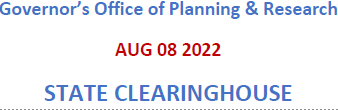 	a California Way of LifeTo:	XXXXXXXX, Office Chief	Date:		Division of Design, MS #28		File:	Permit # 		Permit Applicant:	From:		Department of Transportation	District 01 – Encroachment Permits OfficeSubject:	Request for Encroachment Policy ExceptionDISTRICT APPROVAL RECOMMENDATION FORWITHIN STATE ROUTE XXX RIGHT-OF-WAYIN THE COUNTY OF DEL NORTE / HUMBOLDT / MENDOCINO / LAKENote: Applicant must request all information through the Caltrans Public Records Center. Helpful records might include traffic counts, crash data, Highway Log, record drawings, right-of-way maps, surveying maps, and planning documents related to future highway expansion/construction.The following information and attached permit application package are submitted for your review and consideration for approval.Existing Highway Location and ConditionsBased on Highway Log, street views, record drawings, field surveys, or permit files.Proposed Project Description and BackgroundPolicy Exception of Proposed ProjectCite applicable policy exception(s) from the Project Development Procedures Manual (PDPM) and Encroachment Permits Manual (EPM). Include a statement clarifying what is going against cited policy or policies.Potential Impacts of Proposed Project to Highway Safety and OperationsDiscuss and analyze the potential impacts of the proposed project on highway safety and operations. Include analysis of traffic counts, volume, accidents, and functional classification. Discuss potential impact pros and cons. Will it change existing traffic and safety conditions? Will proposed infrastructure reduce risk of emergency maintenance of the utility?Potential Impacts of Proposed Project to Maintenance Frequency and AccessDiscuss how access (ingress and egress) to the proposed encroaching facility will be achieved. Include maintenance frequency, future additional and potential project plans, and possibly traffic control requirements. Will proposed infrastructure increase maintenance trips to the area? The PDPM states that the utility be located in a such a manner that it can be serviced, maintained, and operated without being accessed from the through-traffic roadways or ramps – except for special cases where alternate locations or means of access are unavailable or impractical due to terrain or environmental constraints – and where such use will not adversely affect safety or cause damage to the State facility.Potential Impacts of Proposed Project to Existing Highway Design, Construction, and StabilityDiscuss and analyze the potential impacts of the proposed project on existing highway infrastructure. Analyze collision history for fixed objects and record drawings. Will proposed infrastructure impact highway stability or geometric features? Will proposed infrastructure have positive or negative impacts to existing high infrastructure?Potential Impacts of Proposed Project to Future Highway Facility Expansion or ConstructionDiscuss the potential impacts of the proposed project on future Caltrans facility expansion or construction. If applicable, include future expansion or construction plans of the highway facility.Potential Impacts of Proposed Project to Existing UtilitiesDiscuss any potential impacts to existing utilities. Will coordination with other utility companies occur to relocate, replace, install, or abandon utility facilities? Make sure all existing utilities are clearly shown on the proposed plans.Alternatives of Proposed ProjectDiscuss and analyze how alternative locations are not available or cannot be implemented at a reasonable cost, from the standpoint of providing efficient utility services in a manner conductive to safety, durability, and economy of maintenance of operations.Establish a baseline project alternative (Alternative 0) that meets all Caltrans Standards, Specifications, and Policies without the need of a Policy Exception. Use this baseline cost to compare to the proposed alternative (Alternative 1) and other alternatives (Alternative 2+).All alternative projects should have an analysis of costs, time, construction, environmental, utility service, ROW/property impacts, etc. to draw comparisons.Potential Impacts of Denying Proposed ProjectBased on the previous section’s analysis of alternatives, summarize the potential consequences if the proposed project is not approved.If denied, would alternatives result in the loss of productive agricultural land? If so, provide information on the direct and indirect environmental and economic effects of such loss.Include impacts to utility customers, decaying utility infrastructure, outages, degraded service, localized flooding, possible damage to nearby utilities, etc.Federal Participation of Proposed ProjectIf applicable, include information regarding Federal participation in right-of-way or construction costs for the proposed project. Include correspondence and approval from the District Right-of-Way Branch Chief. Include EA numbers if there are any existing Federal-Aid projects within the proposed project limits and correspondence with the District Division of Construction.Example: The District Right of Way Branch Chief has noted that there is no known compiled record source documenting the use of Federal funding for the acquisition of highway right-of-way or construction costs.Environmental Clearance StatusIf applicable, include all applicable environmental clearances required for the proposed project.Example: This proposed project is exempt per CEQA CE 15301.Structures Impacts of Proposed ProjectIf applicable, when structures are involved, discuss potential impacts to existing structures and include Caltrans Structures Maintenance concurrence.Example: HQ Structures reviewed the proposed project and concurred on Month Day, Year.District 01 Functional Units Review Status of Proposed ProjectAttachmentsPermit ApplicationPermit Plans (including layout, profile, and details)Approval Recommended:XXXDeputy District DirectorMaintenance and OperationsXXXDivision ChiefNorth Region Right-of-WayXXXDivision ChiefNorth Region Project DevelopmentCountyRoutePostmileState Highway ClassificationScenic Highway Yes /  NoWithin City Limits Yes /  NoRural / Urban StatusLeft Roadbed InformationSurface TypeNumber of LanesOutside Shoulder, Total Width (ft)Outside Shoulder, Treated Width (ft)Traveled Way (ft)Inside Shoulder, Total Width (ft)Inside Shoulder, Treated Width (ft)Median InformationMedian TypesCurb and LandscapingBarriersMedian Width (ft)Median VarianceRight Roadbed InformationSurface TypeNumber of LanesInside Shoulder (Total Width, ft)Inside Shoulder (Treated Width, ft)Traveled Way (ft)Outside Shoulder (Total Width, ft)Outside Shoulder (Treated Width, ft)Who is requesting this project?What is the project?What is the proposed method of installation within the State right-of-way?Describe all installation/construction methods for each facility proposed to be installed.Summary of the proposed project’s impacts on the State right-of-way.Include what facilities are to be installed and potential construction impacts.Will there be a need for utility/maintenance access points within the State right-of-way?Proposed mitigation measures to help offset the risk associated with approving the proposed project?Nearby improvements such as turnouts or maybe the proposed project is a mitigation measure itself by upgrading degrading infrastructure to help prevent future damages under the roadway.Functional Unit / ReviewerReview StatusPermit InspectorApproved, Did Not ReviewTraffic OperationsEnvironmental StewardshipLandscape ArchitectureDesignHydraulicsElectrical OperationsNPDES StormwaterRight-of-Way UtilitiesRight-of-Way Survey/EngineeringHazardous MaterialsMaintenanceTraffic ManagementADA CoordinatorGeotechnicalLandscape Specialist